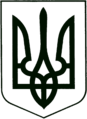 УКРАЇНА
МОГИЛІВ-ПОДІЛЬСЬКА МІСЬКА РАДА
ВІННИЦЬКОЇ ОБЛАСТІР І Ш Е Н Н Я №3Про утворення лічильної комісії для виборів секретаря Могилів-Подільської міської ради Могилів-Подільського районуКеруючись ч. 1 ст. 50, ст. 59 Закону України «Про місцеве самоврядування в Україні», з метою проведення процедури таємного голосування щодо обрання секретаря Могилів-Подільської міської ради Могилів-Подільського району,-                                   міська рада ВИРІШИЛА:1. Утворити лічильну комісію у складі:     депутата - Гуменюк Ольги Іванівни;      депутата - Глущак Тетяни Василівни;      депутата - Бзнуні Карена Буртеловича.2. Головою лічильної комісії обрати депутата Гуменюк Ольгу Іванівну.3. Контроль за виконанням цього рішення покласти на Могилів-Подільського         міського голову Глухманюка Г.Г.Міський голова                                                           Г. ГлухманюкВід 12.11.2020р.1 сесії(1 пленарне засідання)8 скликання